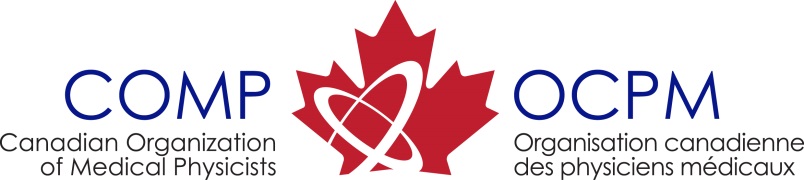 Formulaire de demande de commandite de formation continueObjet de la rencontre :  Objectifs d’apprentissage :Liste des conférenciers/professeurs :      Veuillez transmettre le formulaire rempli à :Gisele KiteAdministratrice, Bureau de l’OCPMgisele.kite@comp-ocpm.caTél. : 613-599-3491Fax : 613-595-1155Nom de l’activité :Date de  l’activité :Endroit :Nom du contact :Adresse postale :No de téléphone :Courriel :Site Web de l'activité :Financement demandé en $ :Activité accréditée  par la CAMPEP?Participation prévue par profession :(physiciens, TRM(T), radio-oncologues)Participation prévue de membres de l’OCPM :